Муниципальное общеобразовательное учреждение «Крюковская СОШ»КонспектУрока математики в 5 классеПодготовила и провелаКолесник Л.В.Тема: Формулы.Цель урока:-  	Обучающий аспект: систематизировать знания учащихся, повторить и закрепить навыки решения уравнений и задач.-	Развивающий аспект: развитие мышления и элементов творческой деятельности (интуиции, смекалки, умения сравнивать, анализировать, выявлять закономерности, обобщать, конкретизировать).-	Воспитывающий аспект: воспитание ответственного отношения к учебному труду и интереса к предмету.Оборудование: графопроектор, таблицы, карточки, плакат.План  урокаI, Организационный момент. 							1 мин.II. Повторение изученного материала: 					5 мин.а) теоретический материалуб) устный счет.III. Обобщение материала по изученной теме.1. Решение задачи по алгоритму.					3 мин.2. Работа в парах. 							3 мин.3. Математическая лестница.					 5 мин.4. Решение задачи на движение.					 5 мин.5. Индивидуальная работа по карточкам			 4 мин.6. Физкультминутка. 							1мин. 7. Работа по таблице.							5мин. 8. Творческая работа. 							3мин.IV. Домашнее задание.								2 мин.V. Подведение итогов. 								3 мин.Ход урокаI. Организационный момент.II. Повторение изученного материала. а) Теоретический материал.1. Запишите формулу периметра прямоугольника и квадрата.2. Запишите формулу пути.3. Расскажите, что означают входящие в него буквы.4. Как из этой формулы найти скорость и время? б) Устный счет;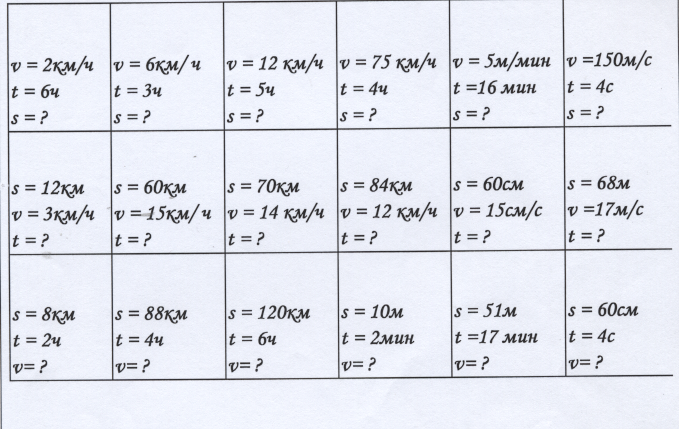 1.Сегодня утром мне пришло письмо от старика ХоттабычаДорогие ребята! Сегодня я приглашаю всех, кто любит сказку и математику, совершить увлекательное путешествие. Вас ждут встречи со сказочными героями. На пути будут, конечно, встречаться трудности и преграды, которые вы должны преодолеть. Я посылаю за вами ковер-самолет, который сможет подняться лишь в том случае, если вы решите задачу. Ширина ковра-самолета 13 локтей, а длина 24 локтя. Вычислите периметр ковра-самолета. Желаю вам приятного путешествия. С нетерпением жду встречи.2.   Посадка на ковер-самолет закончилась. Мы летим в царство сказок. Под нами тридевятое царство, тридесятое государство. Ковер опускается вниз, и мы с вами вступаем на сказочную землю.Вам предстоит дальняя дорога по стране сказок. Длину этой дороги бы узнаете, решив следующую задачу: Дорога состоит из четырех участков. Первый участок имеет длину 4км 300м, второй -5км 700м, третий- 2км 800м,  четвертый - Зкм 500м. Найдите длину сказочной дороги,3. В путь! Я вижу домик Бабы-Яги и слышу её жалобный голос. Ребята, Баба-Яга поссорилась с Кощеем Бессмертным, и он закрыл дверь - ни одно колдовство не помогает её открыть. А он сказал, что дверь откроется сама, если вы отгадаете волшебное число.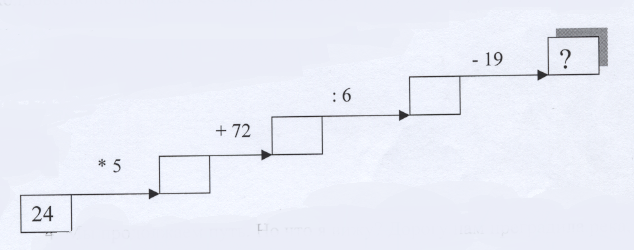 4. Мы продолжаем путь. Но что я вижу? Дорогу нам преградила река, а моста не видно. Что же делать? Смотрите, здесь что-то написано: «Если вы решите следующую задачу, то лодочник перевезет вас на тот берег», «Два пешехода вышли из двух населенных пунктов навстречу друг другу. Первый шел со скоростью 4км/ч и через З ч. встретил второго. Второй пешеход шел до встречи 2 ч. Какова скорость второго пешехода, если расстояние между заселенными пунктами 22км?5. Мы вовремя перебрались через реку, т.к. я вижу карету, в которой едет Кот в сапогах. Он сможет нас подвезти, если каждый из вас решит по одному уравнению.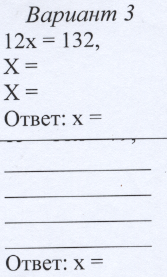 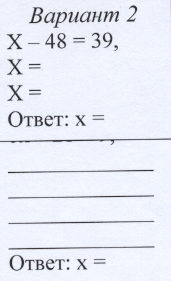 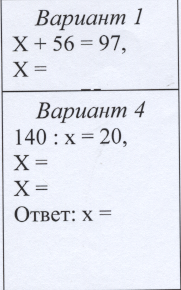 6. Физкультминутка.7. Но вот мы почти и приехали. Я вижу домик. Давайте зайдем в него. Но что я вижу, наш друг Хоттабыч чем-то огорчен. Оказывается, мыши забрались в шкаф с его рукописями и ужасно их испортили. Старик Хоттабыч мучается, но не может их восстановить. Помогите ему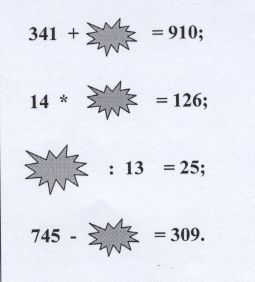 8. Старик Хоттабыч благодарит вас и перед возвращением из сказки предлагает  назвать его «профессию».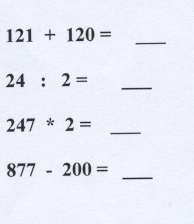 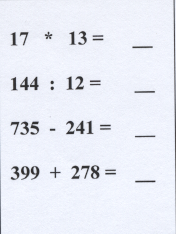 IV Домашнее задание.1.п. 17 стр.1442. №682 (б), №683 (а) стр 149.V Итог урока.Благодаря вашим стараниям у нас получилось интересное путешествие в сказку. Мы повторили и закрепили навыки решения уравнений и чадач. И еще раз убедились, что математика - это очень нужная и интересная наука, А подтвердить это смогут ваши родители (слово родителей).67722149412НДИЖ